ОТКРЫТЫЙ ЧЕМПИОНАТ ХАБАРОВСКОГО КРАЯ ПОСПОРТИВНОМУ ТУРИЗМУ НА СПЕЛЕО ДИСТАНЦИЯХ20-22 апреля  2018г.                                                 Хабаровский край, скальный массив «Сопка Двух Братьев»УСЛОВИЯ ЧЕМПИОНАТА В ДИСЦИПЛИНЕ «ДИСТАНЦИЯ – СПЕЛЕО - СВЯЗКА»Дистанция II классаДистанция состоит из 6 этапов. Соревнования проводятся по системе ралли.Этап «Парная гонка»Схема этапа:                                                                  Параметры этапа: 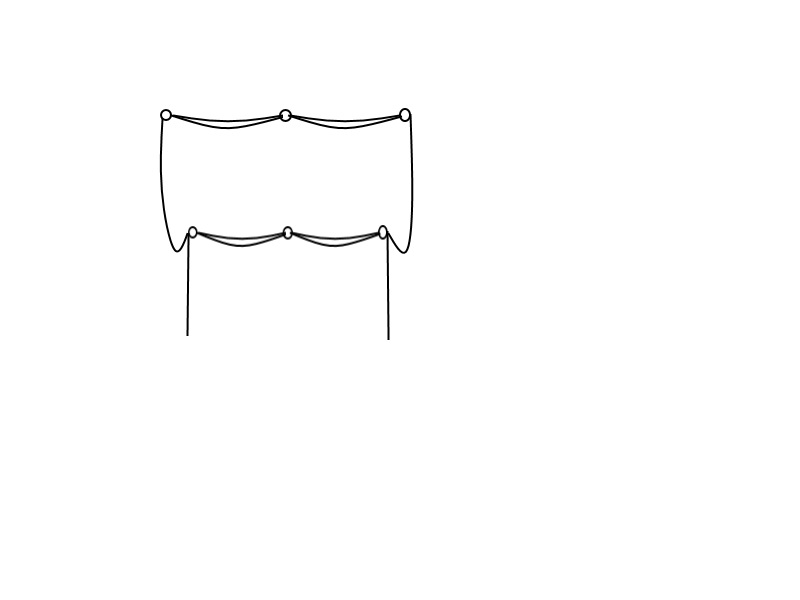 Высота  (не менее, м)               6Перепад высот (не менее, м)    -     Длина (не менее, м)                   - Старт, Финиш – опасная зона. Снаряжение участников: не ограниченоКВ этапа: 15 мин.Постановщик этапа:Условия этапа: Участники зависают в любой точки кольцевого СРТ. По команде старт, участники начинают движение по часовой стрелке, соблюдая правила движения по СРТ. Участникам необходимо пройти как можно больше перестежек за 10 мин. Этап «Спасательные работы»Схема дистанции:                          Параметры этапа: Высота  (не менее, м)               15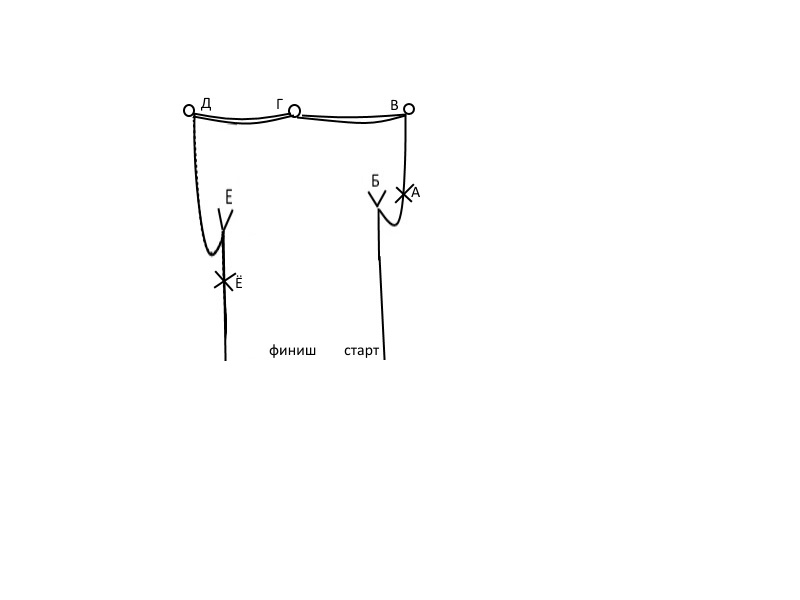 Перепад высот (не менее, м)    40     Длина (не менее, м)                   43Старт, Финиш – ограниченная безопасная зона.Точки: В, Г, Д - ОТК. А, Ё - места зависания первого и второго участника соответственно. Снаряжение участников: не ограниченоКВ этапа: 15 мин.Постановщик этапа:Условия этапа: По условиям этапа лидирующий участник связки в точке А получает условную травму и не может совершать самостоятельные действия. Участник завис на кроле и жумаре. Задача второго участника связки поднять пострадавшего в точку «В».  В точке «В» происходит смена лидирующего участника. В точке «Ё» лидирующий участник связки получает условную травму и не может продолжать движения самостоятельно. Задача второго участника спустить пострадавшего к «финишу». Финишем считается: нахождение участников в зоне финиша и освобождение судейской навески.Этап «Организация СРТ»Схема этапа:                                       Параметры этапа: 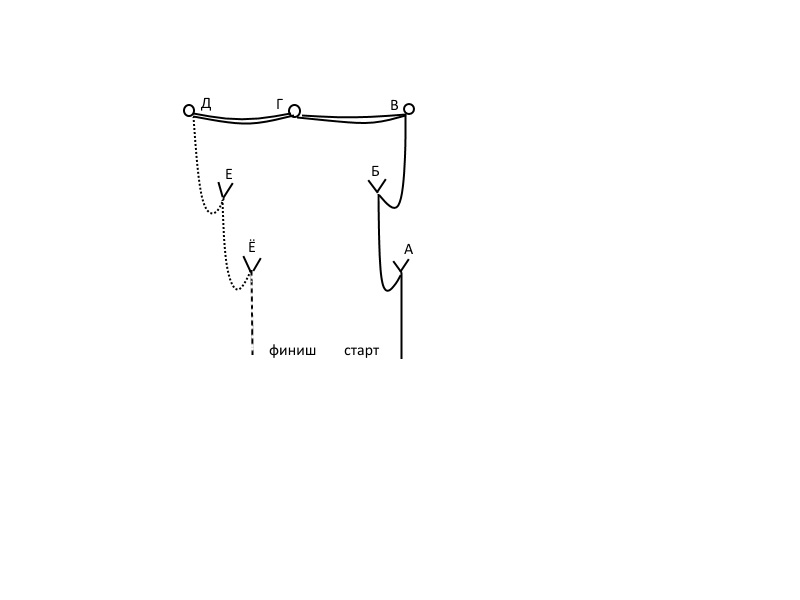 Высота (не менее, м)                20Перепад высот (не менее, м)   40     Длина (не менее, м)                  45Старт/Финиш – ограниченная безопасная зона.Участки: Старт-точка «Д» – СРТ.«Д» - «финиш» 20м. Снаряжение участников: не ограничено.КВ этапа: 15 мин.Постановщик этапа:Условия этапа: Участникам необходимо демонтировать навеску на участке «старт» - точка «В». В точке «В» происходит смена лидирующего участника связки. Организовать СРТ на участке «Д» - «финиш».Финишем считается: нахождение участников, демонтированного СРТ в точке «финиша»..Этап «Скальная техника»Схема этапа:                                  Параметры этапа: 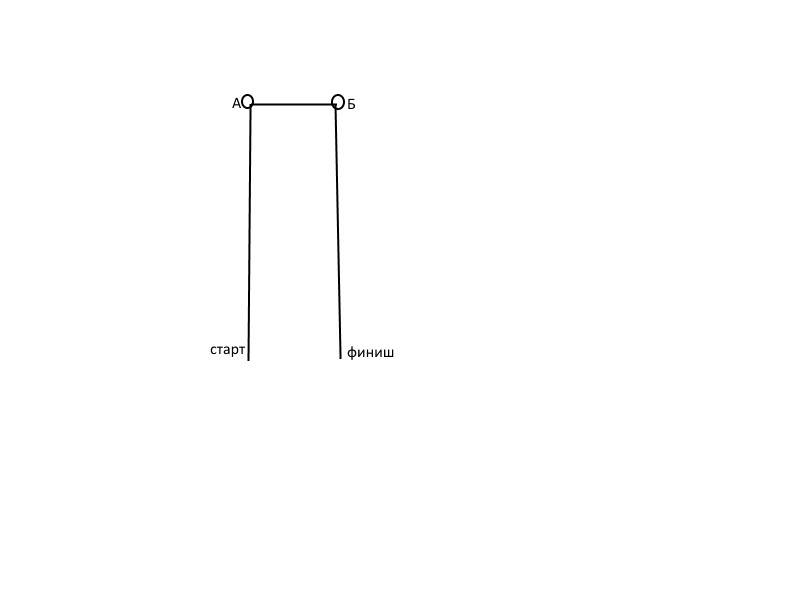 Высота (не менее, м)                22Перепад высот (не менее, м)   88   Длина (не менее, м)                  88Старт/Финиш – ограниченная безопасная зона. Участки: «старт» - точка «А» и «финиш» - точка «Б» – верхняя судейская страховка. Снаряжение участников: не ограничено.КВ этапа: 15 мин.Постановщик этапа: Условие этапа: По команде «Старт», участники ввязываются в судейскую страховочную веревку. Попеременно страхуя друг друга, участники проходят скальные участки: «старт» - точка «А» и «финиш» - точка «Б». Каждый участник связки проходит свой, заранее выбранный жеребьёвкой, участок. Финишем считается освобождение участниками судейского оборудования.Этап «Маятник»Схема этапа:                                                                  Параметры этапа: 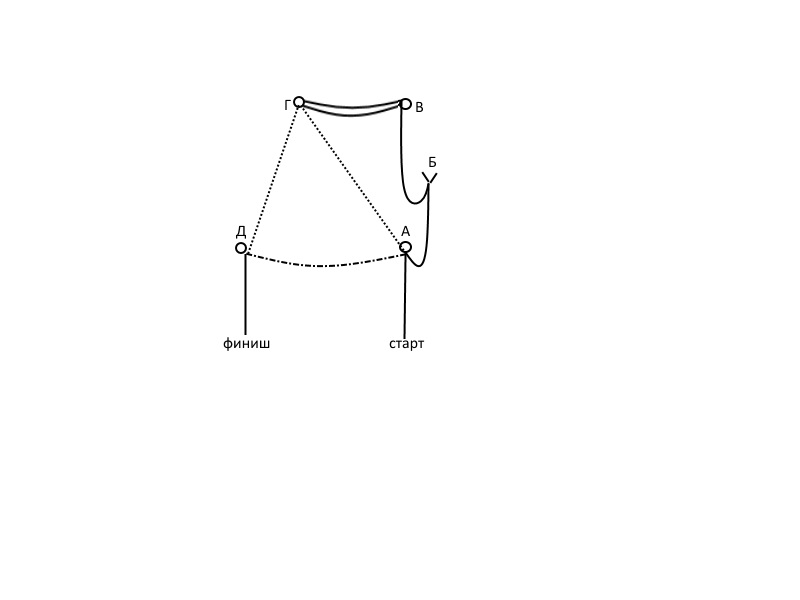 Высота  (не менее, м)               15Перепад высот (не менее, м)   37     Длина (не менее, м)                  45 Старт, Финиш – ограниченная безопасная зона. Участки: «старт» - точка «Г» СРТ .Участок «А-Г-Д» – траектория маятника. Участок «А-Д» траектория прыжка.Контрольный груз: Снаряжение этапа: не ограниченоКВ этапа: 15 мин.Постановщик этапа: Условия этапа: По условиям этапа, участники, совершая «первопроход» должны преодолеть монолитный участок, техникой «маятник». Смена ведущего участника связки происходит перед прыжком на маятнике. Минимальное требование для выполнения маятника: ода рабочая и одна страховочная веревка. При выполнении маятника применяется командная страховка, организованная через точку «Г». Допускается применение верёвки для возврата на исходную сторону маятниковой верёвки. Каждый участник выполняет прыжок на маятнике самостоятельно. Финишем считается: нахождение участников, всего снаряжения и веревок в зоне финиша.Этап «Троллей»Схема этапа:                                                                  Параметры этапа: 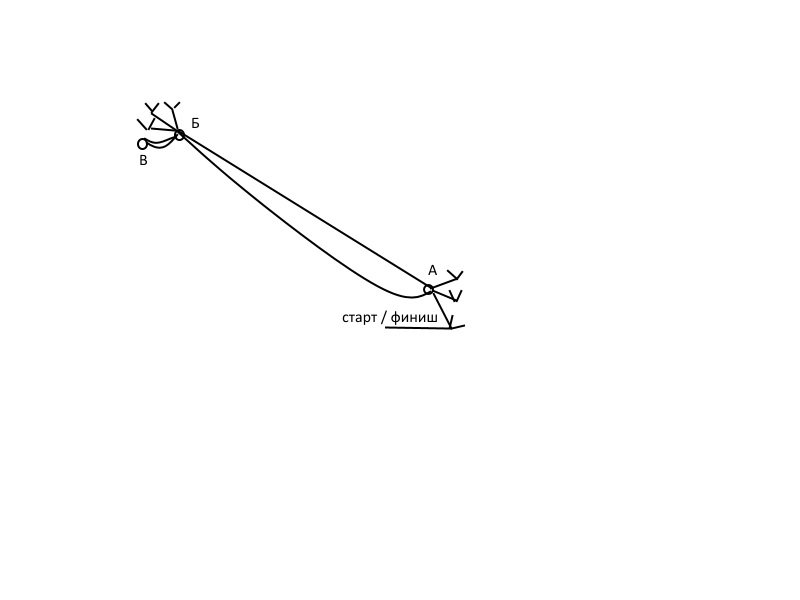 Высота  (не менее, м)               10Перепад высот (не менее, м)   40     Длина (не менее, м)                  43 Старт, Финиш – ограниченная безопасная зона. Снаряжение этапа: не ограничено.КВ этапа: 15 мин.Постановщик этапа: Условия этапа: По условиям этапа, участники, подымаются и спускаяются по троллею. Допускается смена натяжения рабочей веревки, перед спуском. Финишем считается: нахождение участников, всего снаряжения и веревок в зоне финиша.